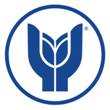 YAŞAR ÜNİVERSİTESİ
MESLEK YÜKSEKOKULU 
BANKACILIK VE SİGORTACILIK PROGRAMI
DERS TANITIM FORMUYAŞAR ÜNİVERSİTESİ
MESLEK YÜKSEKOKULU 
BANKACILIK VE SİGORTACILIK PROGRAMI
DERS TANITIM FORMUYAŞAR ÜNİVERSİTESİ
MESLEK YÜKSEKOKULU 
BANKACILIK VE SİGORTACILIK PROGRAMI
DERS TANITIM FORMUYAŞAR ÜNİVERSİTESİ
MESLEK YÜKSEKOKULU 
BANKACILIK VE SİGORTACILIK PROGRAMI
DERS TANITIM FORMUYAŞAR ÜNİVERSİTESİ
MESLEK YÜKSEKOKULU 
BANKACILIK VE SİGORTACILIK PROGRAMI
DERS TANITIM FORMUYAŞAR ÜNİVERSİTESİ
MESLEK YÜKSEKOKULU 
BANKACILIK VE SİGORTACILIK PROGRAMI
DERS TANITIM FORMUYAŞAR ÜNİVERSİTESİ
MESLEK YÜKSEKOKULU 
BANKACILIK VE SİGORTACILIK PROGRAMI
DERS TANITIM FORMUDersin AdıKoduYarıyılıDers SaatiDers SaatiYaşar KredisiAKTSTEMEL KREDİ İŞLEMLERİMFBP 211GüzTeori2Uygulama234Dersin KategorisiDersin KategorisiDersin KategorisiDersin KategorisiDersin KategorisiDersin KategorisiDersin Kategorisi1. Zorunlu Dersler  1. Zorunlu Dersler  1. Zorunlu Dersler  1. Zorunlu Dersler  1. Zorunlu Dersler  1. Zorunlu Dersler  1.1. Program Zorunlu Dersler1.1. Program Zorunlu Dersler1.1. Program Zorunlu Dersler1.1. Program Zorunlu Dersler1.1. Program Zorunlu Dersler1.1. Program Zorunlu DerslerX1.2. Üniversite Zorunlu Dersler1.2. Üniversite Zorunlu Dersler1.2. Üniversite Zorunlu Dersler1.2. Üniversite Zorunlu Dersler1.2. Üniversite Zorunlu Dersler1.2. Üniversite Zorunlu Dersler1.3. YÖK Zorunlu Dersler1.3. YÖK Zorunlu Dersler1.3. YÖK Zorunlu Dersler1.3. YÖK Zorunlu Dersler1.3. YÖK Zorunlu Dersler1.3. YÖK Zorunlu Dersler2. Seçmeli Dersler 2. Seçmeli Dersler 2. Seçmeli Dersler 2. Seçmeli Dersler 2. Seçmeli Dersler 2. Seçmeli Dersler 2.1. Alan Seçmeli Dersler2.1. Alan Seçmeli Dersler2.1. Alan Seçmeli Dersler2.1. Alan Seçmeli Dersler2.1. Alan Seçmeli Dersler2.1. Alan Seçmeli Dersler2.2. Üniversite Seçmeli Dersler2.2. Üniversite Seçmeli Dersler2.2. Üniversite Seçmeli Dersler2.2. Üniversite Seçmeli Dersler2.2. Üniversite Seçmeli Dersler2.2. Üniversite Seçmeli Dersler3. Ön Koşullu Dersler 3. Ön Koşullu Dersler 3. Ön Koşullu Dersler 3. Ön Koşullu Dersler 3. Ön Koşullu Dersler 3. Ön Koşullu Dersler 3.1. Zorunlu Ön Koşul Dersleri3.1. Zorunlu Ön Koşul Dersleri3.1. Zorunlu Ön Koşul Dersleri3.1. Zorunlu Ön Koşul Dersleri3.1. Zorunlu Ön Koşul Dersleri3.1. Zorunlu Ön Koşul Dersleri3.2. Seçmeli Ön Koşul Dersleri3.2. Seçmeli Ön Koşul Dersleri3.2. Seçmeli Ön Koşul Dersleri3.2. Seçmeli Ön Koşul Dersleri3.2. Seçmeli Ön Koşul Dersleri3.2. Seçmeli Ön Koşul DersleriDersin Dili TürkçeDersin Düzeyi/Seviyesi     Önlisans (Kısa-Düzey)       Ön Koşul Dersleri (zorunlu) Dersin Özel Koşulları (Varsa öneriler) Dersin KoordinatörüDoç. Dr. Baki Rıza BALCIMail: baki.balci@yasar.edu.trWeb:Dersi Veren Öğretim ElemanlarıALİ ŞEFİK SARIKAYAMail: alisefik.sarikaya@gmail.comWeb:Dersin YardımcılarıMail: Web:Dersin AmacıÖğrencilerin, kredi kavramı ve krediler ile ilgili kredi çeşitleri, kredi faiz hesaplama ve anüite hesaplamaları doğrultusunda, bankacılıkta kredi değerleme süreçlerini öğretmektir.Öğrencilerin, kredi kavramı ve krediler ile ilgili kredi çeşitleri, kredi faiz hesaplama ve anüite hesaplamaları doğrultusunda, bankacılıkta kredi değerleme süreçlerini öğretmektir.Dersin Öğrenme ÇıktılarıDersin İçeriğiDers içeriğinde Kredi ile ilgili temel kavramlar, kredi türleri ve kredilendirme süreçleri yanı sıra sorunlu krediler ile ilgili erken uyarı sinyalleri konuları yer almaktadır.Ders içeriğinde Kredi ile ilgili temel kavramlar, kredi türleri ve kredilendirme süreçleri yanı sıra sorunlu krediler ile ilgili erken uyarı sinyalleri konuları yer almaktadır.HAFTALIK KONULAR/ ÖN HAZIRLIK/ UYGULAMAHAFTALIK KONULAR/ ÖN HAZIRLIK/ UYGULAMAHAFTALIK KONULAR/ ÖN HAZIRLIK/ UYGULAMAHAFTALIK KONULAR/ ÖN HAZIRLIK/ UYGULAMAHaftaKonularÖn HazırlıkMetodoloji ve Uygulama (Teori, pratik, ödev vb.)1Kredi ile ilgili tanımlar ve kavramlarKredi tanımıKredi müşterisiKredinin unsurlarıFirmalarda fon gereksinimi nedenleriKredi türleriKredilerin işlevleriTeori / Pratik2Bankalarda kredi yönetimi ve organizasyonel yapıKredi PolitikasıKredi sürecinde başvuru ve ön değerlendirmeKredilerin sınıflandırılmasıTeori / Pratik3Bankalarda kredi yönetimi ve organizasyonel yapıKrediler ile ilgili yasal düzenlemelerKredi teklifiKredi tahsisiKredilerin organizasyonel yapısıTeori / Pratik4Bankalarda kredi yönetimi ve organizasyonel yapıTeminatKredi kullandırma ve izlemeKrediler ile ilgili Baz kavramlarTeori / Pratik5Kredi Değerleme SüreciKredi Taleplerinin DeğerlendirilmesiÖn incelemeTeori / Pratik6Kredi Değerleme SüreciİstihbaratMali TahlilTeori / Pratik7VİZE SINAVI-8Kredi Değerleme SüreciMali Tahlil Teknikleri (1)Teori / Pratik / Uygulama9Kredi Değerleme SüreciMali Tahlil Teknikleri (2)Teori / Pratik / Uygulama10Kredi Değerleme SüreciMali Tahlil raporunun hazırlanmasıKredi taleplerinin red nedenleriKredilerin yapılandırılmasıTeori / Pratik / ödev11Temel kredi hesaplamaları,Kredilerin geri ödeme planlarıReel faiz oranı hesaplamasıTeori / Pratik / ödev12Nakdi Krediler (Ticari)Nakdi Krediler (Bireysel)Teori / Pratik / ödev13Gayri Nakdi kredilerSorunlu Krediler ve erken uyarı sinyalleriTeori / Pratik / ödev14Kredi Risk ve risk yönetimiFinal sınavı öncesi genel tekrarTeori / Pratik15FİNAL SINAVIFİNAL SINAVIKAYNAKLARKAYNAKLARDers Kitabı/ Ana Kaynak/MalzemeKredi Taleplerinin Değerlendirilmesi / Dr. Öztin Akgüç Temel Krediler ve Değerlendirme Süreçleri (Ders notu) / Ali Şefik SarıkayaA’dan Z’ye Bankacılık / Mehmet Vurucu & Mustafa Ufuk ArıÖnerilen Diğer KaynaklarTemel krediler ile ilgili internet üzerinde bulunan her türlü doküman.DEĞERLENDİRME SİSTEMİDEĞERLENDİRME SİSTEMİDEĞERLENDİRME SİSTEMİYARIYIL İÇİ ÇALIŞMALARISAYISIKATKI PAYIAra Sınav160DevamQuiz/ Küçük Sınavlar515Ödev125Proje/ ÇizimLaboratuarArazi/ Saha Çalışması (Teknik Geziler, İnceleme Gezileri vb.)Sunum/SeminerUygulama Çalışmaları (Laboratuar, Sanal Mahkeme, Stüdyo Çalışması vb.)Diğer (Staj vb.)TOPLAM7100Yarıyıl İçi Çalışmalarının Başarı Notuna Katkısı150Yarıyıl Sonu Sınavı/Dönem Projesinin Başarı Notuna Katkısı150TOPLAM2100DERSİN ÖĞRENİM ÇIKTILARININ PROGRAM ÇIKTIKLARI İLE İLİŞKİSİDERSİN ÖĞRENİM ÇIKTILARININ PROGRAM ÇIKTIKLARI İLE İLİŞKİSİDERSİN ÖĞRENİM ÇIKTILARININ PROGRAM ÇIKTIKLARI İLE İLİŞKİSİDERSİN ÖĞRENİM ÇIKTILARININ PROGRAM ÇIKTIKLARI İLE İLİŞKİSİDERSİN ÖĞRENİM ÇIKTILARININ PROGRAM ÇIKTIKLARI İLE İLİŞKİSİDERSİN ÖĞRENİM ÇIKTILARININ PROGRAM ÇIKTIKLARI İLE İLİŞKİSİDERSİN ÖĞRENİM ÇIKTILARININ PROGRAM ÇIKTIKLARI İLE İLİŞKİSİNoTemel Kredi İşlemleri Programının başarıyla tamamlaması sonrasında mezunlar aşağıdaki bilgi, beceri ve yetkinlikleri kazanacaklardır:Katkı Düzeyi En Düşük 5-  En YüksekKatkı Düzeyi En Düşük 5-  En YüksekKatkı Düzeyi En Düşük 5-  En YüksekKatkı Düzeyi En Düşük 5-  En YüksekKatkı Düzeyi En Düşük 5-  En YüksekNoTemel Kredi İşlemleri Programının başarıyla tamamlaması sonrasında mezunlar aşağıdaki bilgi, beceri ve yetkinlikleri kazanacaklardır:1234512345678910AKTS/ İŞ YÜKÜ TABLOSUAKTS/ İŞ YÜKÜ TABLOSUAKTS/ İŞ YÜKÜ TABLOSUAKTS/ İŞ YÜKÜ TABLOSUAKTS/ İŞ YÜKÜ TABLOSUEtkinlikler/FaaliyetlerSayıBirim Süresi
(Saat)Toplam
İş Yükü)Ders Süresi (14 haftax toplam ders saati)14684Sınıf Dışı Ders Çalışma Süresi (Ön çalışma, pekiştirme)Ödevler414Sunum/Seminer HazırlamaQuiz/ Küçük Sınavlar ve Hazırlık515Ara Sınavlar122Proje/ ÇizimArazi/ Saha Çalışması (Teknik Geziler, İnceleme Gezileri vb.)Uygulama Çalışmaları (Laboratuar, Sanal Mahkeme, Stüdyo Çalışması vb.)212Yarıyıl Sonu Sınavı/ Dönem Projesi ve Hazırlık133Diğer (Staj vb.)Toplam İş Yükü100Toplam İş Yükü / 254Dersin AKTS  Kredisi4DERSLE İLGİLİ DİKKAT EDİLECEK ETİK KURALLAR (VARSA)ÖLÇME ve DEĞERLENDİRME YÖNTEMİ:ÖLÇME ve DEĞERLENDİRME YÖNTEMİ:HAZIRLAYAN:ALİ ŞEFİK SARIKAYAGÜNCELLEME TARİHİ ve SAATİ7.9.2016ONAY TARİHİ7.9.2016